РЕШЕНИЕ	Рассмотрев проект решения о внесении изменений в Решение Городской Думы Петропавловск-Камчатского городского округа от 28.04.2014 № 211-нд 
«О публичных слушаниях в Петропавловск-Камчатском городском округе», внесенный Главой Петропавловск-Камчатского городского округа 
Иваненко В.Ю., в соответствии с частью 4 статьи 22 Устава Петропавловск-Камчатского городского округа Городская Дума Петропавловск-Камчатского городского округаРЕШИЛА:1. Принять Решение о внесении изменений в Решение Городской Думы Петропавловск-Камчатского городского округа от 28.04.2014 № 211-нд
«О публичных слушаниях в Петропавловск-Камчатском городском округе». 2. Направить принятое Решение Главе Петропавловск-Камчатского городского округа для подписания и обнародования.РЕШЕНИЕот 01.03.2019 № 141-ндО внесении изменений в Решение Городской Думы Петропавловск-Камчатского городского округа Камчатского края от 28.04.2014 
№ 211-нд «О публичных слушаниях в Петропавловск-Камчатском городском округе»
Принято Городской Думой Петропавловск-Камчатского городского округа(решение от 27.02.2019 № 365-р)1. Пункт 4 части 4 статьи 6 изложить в следующей редакции:«4) осуществляет передачу результатов публичных слушаний, таблицы поступивших предложений и замечаний, проекта муниципального правового акта Главе городского округа или председателю Городской Думы для принятия соответствующего решения, а в случае, когда публичные слушания проведены по проекту планировки территории и проекту межевания территории осуществляет передачу подготовленной документации по планировке территории, протокола публичных слушаний по проекту планировки территории и проекту межевания территории и заключения о результатах публичных слушаний в Управление архитектуры, градостроительства и земельных отношений администрации Петропавловск-Камчатского городского округа для последующего направления Главе городского округа;».2. Пункт 2 части 2 статьи 9 изложить в следующей редакции:«2) комиссией по подготовке проекта правил землепользования 
и застройки (далее - комиссия) - по проектам правил землепользования 
и застройки, проектам, предусматривающим внесение изменений в указанный утвержденный документ;».3. Настоящее Решение вступает в силу после дня его официального опубликования.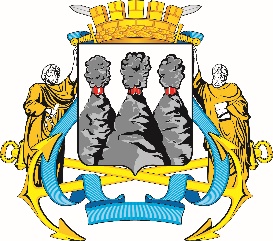 ГОРОДСКАЯ ДУМАПЕТРОПАВЛОВСК-КАМЧАТСКОГО ГОРОДСКОГО ОКРУГАот 27.02.2019 № 365-р18-я сессияг.Петропавловск-КамчатскийО принятии решения о внесении изменений в Решение Городской Думы Петропавловск-Камчатского городского округа от 28.04.2014 № 211-нд 
«О публичных слушаниях в Петропавловск-Камчатском городском округе»Председатель Городской Думы Петропавловск-Камчатского городского округаГ.В. МонаховаГОРОДСКАЯ ДУМАПЕТРОПАВЛОВСК-КАМЧАТСКОГО ГОРОДСКОГО ОКРУГАГлава 
Петропавловск-Камчатского городского округаВ.Ю. Иваненко